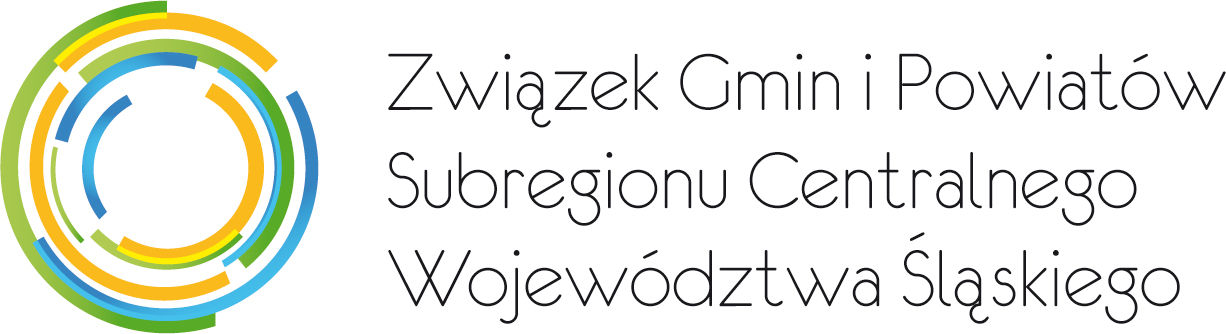 ZSC.125.2.2021Zarządzenie organizacyjne nr 94/2021Dyrektora Biura Związku Subregionu Centralnegoz dnia 29 stycznia 2021 r.w sprawie: zmiany zarządzenia organizacyjnego nr 22/2015 z dnia 18 września 2015 r. w sprawie zasad podnoszenia kompetencji pracowników Biura Związku Gmin i Powiatów Subregionu Centralnego Województwa Śląskiego oraz udzielania  pomocy pracownikom Biura Związku podnoszącym kwalifikacje w ramach szkoleń, studiów podyplomowych oraz kursów językowych.Działając na podstawie:§ 23 ust. 1 pkt. 3) Statutu Związku Gmin i Powiatów Subregionu Centralnego Województwa Śląskiego, przyjętego uchwałą Walnego Zebrania Członków Związku Gmin i Powiatów Subregionu Centralnego Województwa Śląskiego nr 2/2013 z dnia 3 października 2013 roku z późn. zm. zarządzam:Wprowadzić zmiany w załączniku do Zarządzenia organizacyjnego nr 22/2015 z dnia 18 września 2015 r. w sprawie zasad podnoszenia kompetencji pracowników Biura Związku Gmin i Powiatów Subregionu Centralnego Województwa Śląskiego oraz udzielania  pomocy pracownikom Biura Związku podnoszącym kwalifikacje w ramach szkoleń, studiów podyplomowych oraz kursów językowych:Część II pkt 1 ust. 1 otrzymuje brzmienie:Corocznie, w oparciu o wyniki ostatniej oceny okresowej pracowników Biura, nie później niż do 31 stycznia, ustalany jest roczny plan podnoszenia kompetencji pracowników Biura, zarówno w formie szkoleń zewnętrznych jak i szkoleń wewnętrznych.Część II pkt 3 ust. 6 otrzymuje brzmienie:6) Koszty związane z podnoszeniem kompetencji pracowników Biura w formie szkoleń zewnętrznych, w tym również koszty przejazdu oraz ewentualnego zakwaterowania, pokrywane są ze środków własnych Związku oraz środków Programu Operacyjnego Pomoc Techniczna.Część II pkt 5 ust. 6 otrzymuje brzmienie:6) Refundacja kosztów studiów podyplomowych pokrywana jest ze środków własnych Związku Subregionu Centralnego:termin wypłaty refundacji jest uzależniony od sytuacji finansowej Biura Związku.Część II pkt 6 ust. 7 otrzymuje brzmienie: Refundacja kosztów kursów językowych pokrywana jest ze środków własnych Związku Subregionu Centralnego:termin wypłaty refundacji jest uzależniony od sytuacji finansowej Biura Związku.Odpowiedzialnymi za stosowanie niniejszego zarządzenia są wszyscy pracownicy Biura.Nadzór nad wykonaniem niniejszego zarządzenia sprawuję osobiście.Zarządzenie wchodzi w życie z dniem podpisania.